 Памятка для родителей 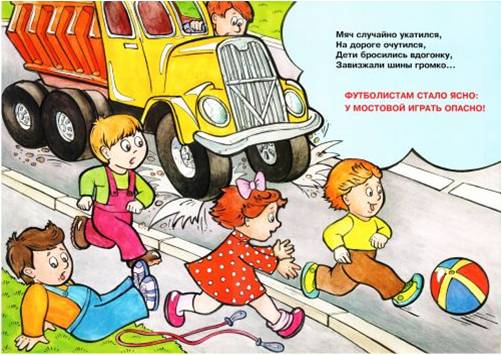 Причины детскогодорожно-транспортного травматизма.Переход дороги в неположенном месте, перед близко идущим транспортом.Игры на проезжей части и возле нее.Катание на велосипеде, роликах, другие самокатных средствах по проезжей части дороги.Невнимание к сигналам светофора. Переход проезжей части на красный или желтый сигнал светофора.Выход на проезжую часть из-за стоящих машин, сооружений, зеленых насаждений и других препятствий.Неправильный выбор места перехода дороги при высадке из маршрутного транспорта. Обход транспорта спереди или сзади.Незнание правил перехода перекрестка.Хождение по проезжей части при наличии тротуара.Бегство от опасности в потоке движущегося транспорта.Движение по загородной дороге по направлению движения транспорта.Памятка для родителейНа остановке маршрутного транспорта.Не ускоряйте шаг и не бегите вместе с ребенком на остановку нужного маршрутного транспорта. Объясните ребенку, что это опасно, лучше подождать следующий автобус (троллейбус) и т.д.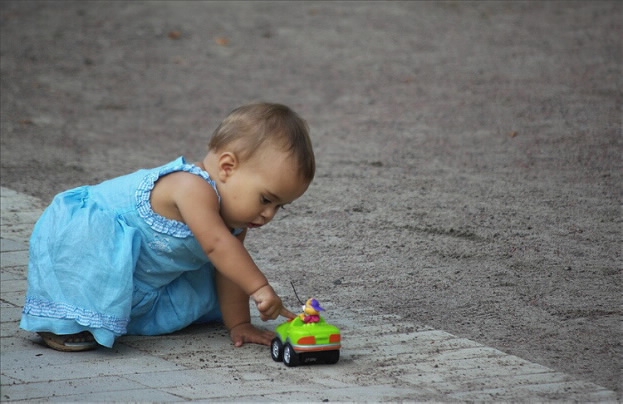 На остановках маршрутного транспорта держите ребенка крепко за руку. Нередки случаи, когда  ребенок вырывается и выбегает на проезжую часть.Переходите проезжую часть только на пешеходных переходах. Не обходите маршрутный транспорт спереди или сзади. Если поблизости нет пешеходного перехода, дождитесь, когда транспорт отъедет подальше, и переходите дорогу в том месте, где она хорошо просматривается в обе стороны.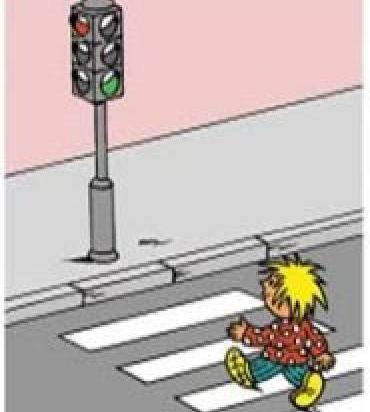 При высадке из автобуса, троллейбуса, трамвая, такси выходите первыми. В противном случае ребенок может упасть или выбежать на проезжую часть дороги.Памятка для родителей - водителейПравила перевозки детей в автомобилеВсегда пристегивайтесь ремнями безопасности и объясняйте ребенку, зачем это нужно делать. Если это правило автоматически выполняется Вами, то оно будет способствовать формированию у ребенка привычки пристегиваться ребенка безопасности. Ремень безопасности для ребенка должен иметь адаптер по его росту (чтобы ремень не был на уровне шеи).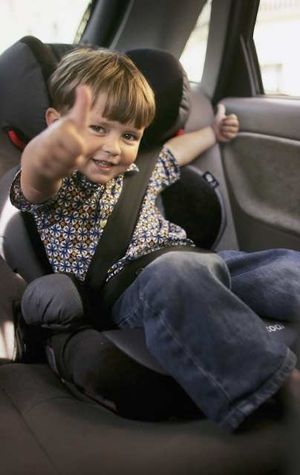 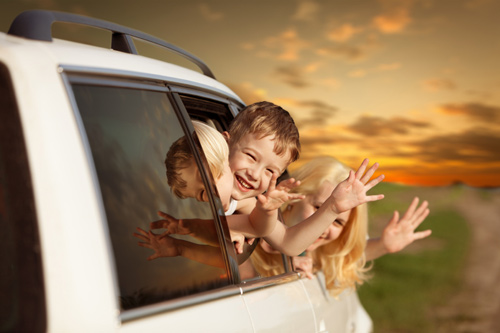 Дети до 12 лет должны сидеть в специальном детском удерживающем устройстве (кресле) или занимать самые безопасные места в автомобиле: середину и правую часть заднего сиденья.Учите ребенка правильному выходу из автомобиля через правую дверь, которая находится со стороны тротуара.Источники:http://douossora.ucoz.ru/index/pdd/0-12http://mdou27.ru/pedagogicheskaya-kopilkahttps://sites.google.com/site/359school/bezopasnosthttp://avtogorodok.centerstart.ru/node/246